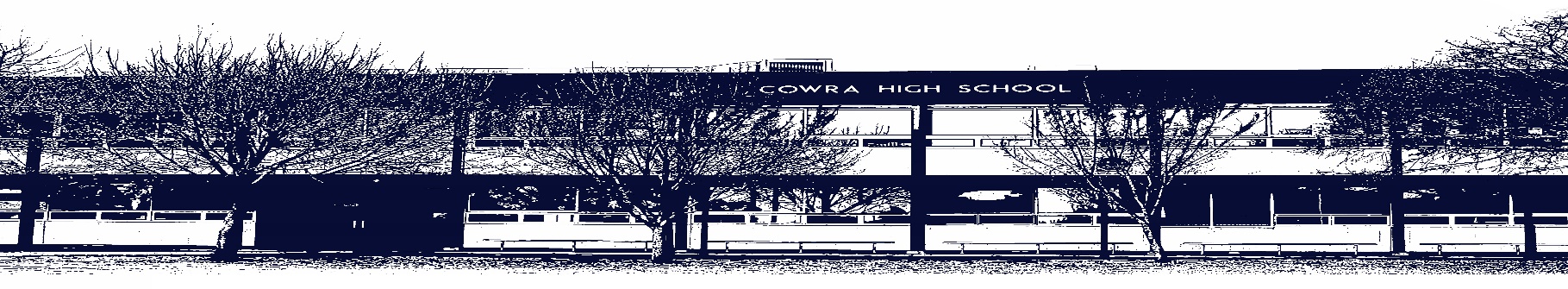 COWRA HIGH SCHOOLASSESSMENT TASK COVER SHEETThis sheet must be attached to the front of your Assessment Task and submitted to your class teacher on or before the due date.Student’s Name:	_________________________________________Course:		JapaneseAssessment Task:	Talking about your FriendsDate Due:		Week 7 Term 2	Date Received:	Week 5 Term 2	Extension granted   _____ days	Other circumstances ~ documents attachedI certify:This assignment is entirely my own work and all borrowed material has been acknowledgedThe material contained in this assignment has not previously been submitted for assessment in any formal course of studyI retain in my possession a copy of this assignmentI understand that late assignments will be penalised unless an extension has been granted by Deputy Principal - CurriculumStudent’s Signature:  ____________________________-------------------------------------------------------------------------------------------------------------------------------COWRA HIGH SCHOOLAssessment Task (Student’s Copy)Student’s Name:	_________________________________________Course:		Year 7 JapaneseTeacher:		Mr BatesAssessment Task received by:	_________________________________________Signature:  _________________________________________Date:  ______________________		Time:  ______________________Please detach this if the Assessment Task has been handed in to the office and give to student to keep for their own records.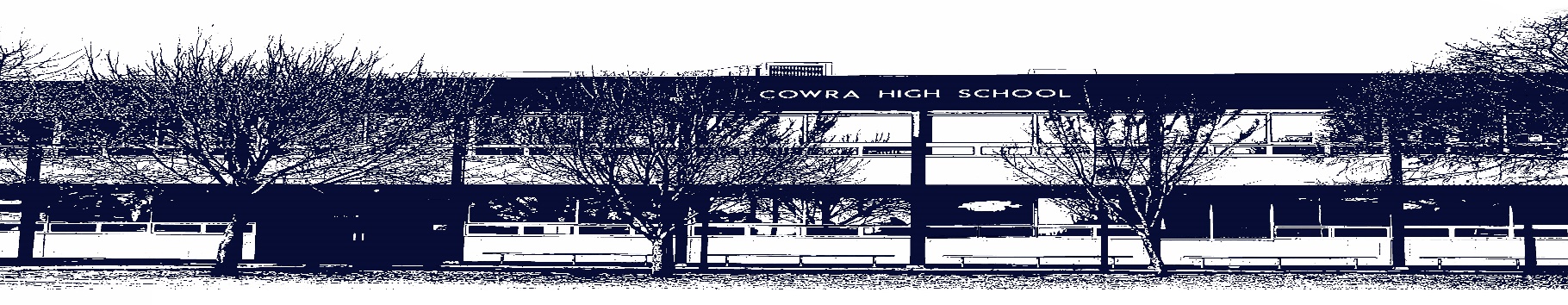 COWRA HIGH SCHOOLAssessment Task Submission PolicySubmission of assessment tasks by students must follow faculty guidelines. There are basically four types of assessment tasks:In Class Assessment Tasks ~ these tasks are supervised by the class teacher and collected by the class teacher at the conclusion of the assessment task. It is the responsible of the student who miss in class assessment tasks to contact the Head Teacher of that faculty.Formal Examinations ~ at the conclusion of any formal examination the assessment task papers are to be collected and returned to the relevant faculty teacher.Major Projects / Pieces of Work ~ these items, due to their size, are usually kept in the appropriate faculty location. Major works and projects should be kept in safe locations that minimises the risk of damage. Any assessment task would be submitted directly to the teacher. A receipt for the task will be issued to students.Take Home Assessment Tasks ~ these are tasks that students are required to complete by a due date. Students should follow faculty submission guidelines regarding submission of these tasks.Guidelines for the Submission of Assessment Tasks When an assessment task is issued, the information provided to students will include:a clear statement of what the task involves and what the expectations of the student arean explanation of the marking criteria / outcomes to be assessedthe due date of submissionan assessment task submission cover sheet ~ see attachedTeachers should record the names of all students issued with the assessment task on a roll/class list and have the student acknowledge receipt of the assessment task by getting them to sign next to their name.Students must take their assessment task to the class teacher. They must be signed in on the class roll and keep their receiptAll students must keep a copy of their assessment task.Illness and Misadventure AppealsIf a student fails to submit an assessment task by the due date and has a legitimate reason than normal illness and misadventure procedures will apply.REQUEST FOR ASSESSMENT EXTENSION PROCEDUREAssessment extensions will only be granted in exceptional circumstances. All requests need to be made in writing using the extension request form. In seeking an extension discuss your request with your teacher/Head Teacher at least three (3) days before the due date with work already completed. Forms for Illness/Misadventure and Extension can be accessed on the Cowra High School Website.COWRA HIGH SCHOOLCOWRA HIGH SCHOOLCOWRA HIGH SCHOOLCOWRA HIGH SCHOOLCOWRA HIGH SCHOOLCOWRA HIGH SCHOOLCOWRA HIGH SCHOOLStage 4 Assessment TaskStage 4 Assessment TaskStage 4 Assessment TaskStage 4 Assessment TaskStage 4 Assessment TaskStage 4 Assessment TaskStage 4 Assessment TaskNAME:NAME:NAME:CLASS: 7CLASS: 7CLASS: 7TEACHER: Mr BatesCOURSE: JapaneseCOURSE: JapaneseTASK No: 2TASK No: 2TASK No: 2Unit: Talking about Friends and HobbiesUnit: Talking about Friends and HobbiesDATE DUE: Week 7 in timetabled Japanese lessonDATE DUE: Week 7 in timetabled Japanese lessonDATE DUE: Week 7 in timetabled Japanese lessonDATE DUE: Week 7 in timetabled Japanese lessonDATE DUE: Week 7 in timetabled Japanese lessonDATE DUE: Week 7 in timetabled Japanese lessonTIME DUE: Written: First period in Week 7Speaking: Second Period in Week 7MARK: Speaking /12Understanding Test /111WEIGHT: 25%WEIGHT: 25%WEIGHT: 25%PRESENTATION: In-class test with aids1-on-1 speaking taskPRESENTATION: In-class test with aids1-on-1 speaking taskPRESENTATION: In-class test with aids1-on-1 speaking taskSYLLABUS OUTCOMES:1C  manipulates Japanese in sustained interactions to exchange information, ideas and        opinions, and make plans and negotiate2C  identifies and interprets information in a range of texts3C  organises and responds to information and ideas in texts for different audiences4U  applies a range of linguistic structures to compose texts in Japanese, using a range of formats        for different audiences5U  demonstrates how Japanese pronunciation and intonation are used to convey meaning7U  applies features of Japanese grammatical structures and sentence patterns to convey information          and idea8U  analyses linguistic, structural and cultural features in a range of textsSYLLABUS OUTCOMES:1C  manipulates Japanese in sustained interactions to exchange information, ideas and        opinions, and make plans and negotiate2C  identifies and interprets information in a range of texts3C  organises and responds to information and ideas in texts for different audiences4U  applies a range of linguistic structures to compose texts in Japanese, using a range of formats        for different audiences5U  demonstrates how Japanese pronunciation and intonation are used to convey meaning7U  applies features of Japanese grammatical structures and sentence patterns to convey information          and idea8U  analyses linguistic, structural and cultural features in a range of textsSYLLABUS OUTCOMES:1C  manipulates Japanese in sustained interactions to exchange information, ideas and        opinions, and make plans and negotiate2C  identifies and interprets information in a range of texts3C  organises and responds to information and ideas in texts for different audiences4U  applies a range of linguistic structures to compose texts in Japanese, using a range of formats        for different audiences5U  demonstrates how Japanese pronunciation and intonation are used to convey meaning7U  applies features of Japanese grammatical structures and sentence patterns to convey information          and idea8U  analyses linguistic, structural and cultural features in a range of textsSYLLABUS OUTCOMES:1C  manipulates Japanese in sustained interactions to exchange information, ideas and        opinions, and make plans and negotiate2C  identifies and interprets information in a range of texts3C  organises and responds to information and ideas in texts for different audiences4U  applies a range of linguistic structures to compose texts in Japanese, using a range of formats        for different audiences5U  demonstrates how Japanese pronunciation and intonation are used to convey meaning7U  applies features of Japanese grammatical structures and sentence patterns to convey information          and idea8U  analyses linguistic, structural and cultural features in a range of textsSYLLABUS OUTCOMES:1C  manipulates Japanese in sustained interactions to exchange information, ideas and        opinions, and make plans and negotiate2C  identifies and interprets information in a range of texts3C  organises and responds to information and ideas in texts for different audiences4U  applies a range of linguistic structures to compose texts in Japanese, using a range of formats        for different audiences5U  demonstrates how Japanese pronunciation and intonation are used to convey meaning7U  applies features of Japanese grammatical structures and sentence patterns to convey information          and idea8U  analyses linguistic, structural and cultural features in a range of textsSYLLABUS OUTCOMES:1C  manipulates Japanese in sustained interactions to exchange information, ideas and        opinions, and make plans and negotiate2C  identifies and interprets information in a range of texts3C  organises and responds to information and ideas in texts for different audiences4U  applies a range of linguistic structures to compose texts in Japanese, using a range of formats        for different audiences5U  demonstrates how Japanese pronunciation and intonation are used to convey meaning7U  applies features of Japanese grammatical structures and sentence patterns to convey information          and idea8U  analyses linguistic, structural and cultural features in a range of textsSYLLABUS OUTCOMES:1C  manipulates Japanese in sustained interactions to exchange information, ideas and        opinions, and make plans and negotiate2C  identifies and interprets information in a range of texts3C  organises and responds to information and ideas in texts for different audiences4U  applies a range of linguistic structures to compose texts in Japanese, using a range of formats        for different audiences5U  demonstrates how Japanese pronunciation and intonation are used to convey meaning7U  applies features of Japanese grammatical structures and sentence patterns to convey information          and idea8U  analyses linguistic, structural and cultural features in a range of textsDESCRIPTION OF TASK:Understanding Test (20%) /111The written exam will test your knowledge of content covered in the unit “My Friends”.  The written exam will have 3 sections – listening (5%), reading (5%), and writing (10%). Questions may be: multiple choice, true/false, short answer in Japanese or English, translation from Japanese-English or English-Japanese, or extended response in Japanese.You must know:Content from Unit 1Be able to write a self-introductionAll hiragana including voiced sounds, small tsu and glidesHow to introduce friends and adultsNumbers from 1-20How to ask and answer questions about age,  personality and hobbies (non-traditional only)Vocabulary for adjectives and hobbies (non-traditional only)Speaking: 5% /12Students will be asked the following questions and will have to answer all of them in Japanese.DESCRIPTION OF TASK:Understanding Test (20%) /111The written exam will test your knowledge of content covered in the unit “My Friends”.  The written exam will have 3 sections – listening (5%), reading (5%), and writing (10%). Questions may be: multiple choice, true/false, short answer in Japanese or English, translation from Japanese-English or English-Japanese, or extended response in Japanese.You must know:Content from Unit 1Be able to write a self-introductionAll hiragana including voiced sounds, small tsu and glidesHow to introduce friends and adultsNumbers from 1-20How to ask and answer questions about age,  personality and hobbies (non-traditional only)Vocabulary for adjectives and hobbies (non-traditional only)Speaking: 5% /12Students will be asked the following questions and will have to answer all of them in Japanese.DESCRIPTION OF TASK:Understanding Test (20%) /111The written exam will test your knowledge of content covered in the unit “My Friends”.  The written exam will have 3 sections – listening (5%), reading (5%), and writing (10%). Questions may be: multiple choice, true/false, short answer in Japanese or English, translation from Japanese-English or English-Japanese, or extended response in Japanese.You must know:Content from Unit 1Be able to write a self-introductionAll hiragana including voiced sounds, small tsu and glidesHow to introduce friends and adultsNumbers from 1-20How to ask and answer questions about age,  personality and hobbies (non-traditional only)Vocabulary for adjectives and hobbies (non-traditional only)Speaking: 5% /12Students will be asked the following questions and will have to answer all of them in Japanese.DESCRIPTION OF TASK:Understanding Test (20%) /111The written exam will test your knowledge of content covered in the unit “My Friends”.  The written exam will have 3 sections – listening (5%), reading (5%), and writing (10%). Questions may be: multiple choice, true/false, short answer in Japanese or English, translation from Japanese-English or English-Japanese, or extended response in Japanese.You must know:Content from Unit 1Be able to write a self-introductionAll hiragana including voiced sounds, small tsu and glidesHow to introduce friends and adultsNumbers from 1-20How to ask and answer questions about age,  personality and hobbies (non-traditional only)Vocabulary for adjectives and hobbies (non-traditional only)Speaking: 5% /12Students will be asked the following questions and will have to answer all of them in Japanese.DESCRIPTION OF TASK:Understanding Test (20%) /111The written exam will test your knowledge of content covered in the unit “My Friends”.  The written exam will have 3 sections – listening (5%), reading (5%), and writing (10%). Questions may be: multiple choice, true/false, short answer in Japanese or English, translation from Japanese-English or English-Japanese, or extended response in Japanese.You must know:Content from Unit 1Be able to write a self-introductionAll hiragana including voiced sounds, small tsu and glidesHow to introduce friends and adultsNumbers from 1-20How to ask and answer questions about age,  personality and hobbies (non-traditional only)Vocabulary for adjectives and hobbies (non-traditional only)Speaking: 5% /12Students will be asked the following questions and will have to answer all of them in Japanese.DESCRIPTION OF TASK:Understanding Test (20%) /111The written exam will test your knowledge of content covered in the unit “My Friends”.  The written exam will have 3 sections – listening (5%), reading (5%), and writing (10%). Questions may be: multiple choice, true/false, short answer in Japanese or English, translation from Japanese-English or English-Japanese, or extended response in Japanese.You must know:Content from Unit 1Be able to write a self-introductionAll hiragana including voiced sounds, small tsu and glidesHow to introduce friends and adultsNumbers from 1-20How to ask and answer questions about age,  personality and hobbies (non-traditional only)Vocabulary for adjectives and hobbies (non-traditional only)Speaking: 5% /12Students will be asked the following questions and will have to answer all of them in Japanese.DESCRIPTION OF TASK:Understanding Test (20%) /111The written exam will test your knowledge of content covered in the unit “My Friends”.  The written exam will have 3 sections – listening (5%), reading (5%), and writing (10%). Questions may be: multiple choice, true/false, short answer in Japanese or English, translation from Japanese-English or English-Japanese, or extended response in Japanese.You must know:Content from Unit 1Be able to write a self-introductionAll hiragana including voiced sounds, small tsu and glidesHow to introduce friends and adultsNumbers from 1-20How to ask and answer questions about age,  personality and hobbies (non-traditional only)Vocabulary for adjectives and hobbies (non-traditional only)Speaking: 5% /12Students will be asked the following questions and will have to answer all of them in Japanese.MARKING CRITERIA:Speaking: Students to see the criteria above.Language: a marking criteria will be issued to students on completion of the test for each individual question.MARKING CRITERIA:Speaking: Students to see the criteria above.Language: a marking criteria will be issued to students on completion of the test for each individual question.MARKING CRITERIA:Speaking: Students to see the criteria above.Language: a marking criteria will be issued to students on completion of the test for each individual question.MARKING CRITERIA:Speaking: Students to see the criteria above.Language: a marking criteria will be issued to students on completion of the test for each individual question.MARKING CRITERIA:Speaking: Students to see the criteria above.Language: a marking criteria will be issued to students on completion of the test for each individual question.MARKING CRITERIA:Speaking: Students to see the criteria above.Language: a marking criteria will be issued to students on completion of the test for each individual question.MARKING CRITERIA:Speaking: Students to see the criteria above.Language: a marking criteria will be issued to students on completion of the test for each individual question.